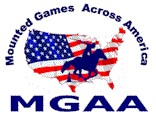 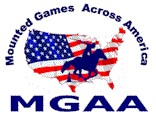 Name:  _______________________________________________________________________________________________________ Custodial Parent/Guardian Name (if under 21) ________________________________________________________________________ Address:______________________________________________________________________________________________________              Street                                                                          City                                          State                    Zip  
E-mail: ______________________________________________ Phone #: ________________________________________________ Date of Birth: _____/_____/_____ (required for under 21 only)   MGAA maintains a members-only email group list.  Members are able to send emails to all members of MGAA requesting information on competitions, teams, etc. using this yahoo group. I would like to be invited to join the members-only MGAA email group:  ______  Yes _____ No Memberships: Each Individual Member who reaches at least his/her 16th birthday thirty days before the MGAA Annual Meeting (October/November of each year) is entitled to vote.  Each Family Membership is entitled to one Individual Membership vote.  Individual Members under the age of 16 are not entitled to vote. Individual membership $45:  _____         Two Years $55: _________ Family membership      $75: _______       Two Years $90:  __________  Designated Voting Family Member: ____________________________ FAMILY MEMBERSHIPS: PLEASE ADD INFORMATION FOR ADDITIONAL FAMILY MEMBERS; Signatures relate to agreement to the MGAA Code of Conduct Please consider making an additional contribution to MGAA, Inc.  We are a 501(c) 3 organization, and contributions are tax deductible to the extent permitted by law. Patron  $100:  ______  Sponsor   $50: _________  Friend of MGAA  (Other): __________ Please mail membership forms and checks made out to MGAA to the membership chairman:          Leigh Anne Patullo2050 Brooks Edge Drive, Apt 101Camp Hill, PA 17011 	 	 (Problems/Questions?) (908)5287-2723   mgaainfo@mountedgames.org MOUNTED GAMES ACROSS AMERICA    mgaainfo@mountedgames.org www.mountedgames.org Code of Conduct By applying to become a member and/or by accepting any invitation to become a member, each member makes the following agreements, representations, and warranties: To be bound by and to fulfill all membership duties and other provisions of these Bylaws; To exhibit good moral conduct at all MGAA meetings, events, and competitions; To refrain from instituting or threatening to bring any lawsuit or legal action against MGAA or its Officers, Governors, Committee Chairpersons, or committee members in their capacity as such or by reason of their good faith actions as such or as a member of MGAA, nor cause any such actions to be instituted; and To use binding arbitration to resolve disputes between the member and MGAA. MGAA expects appropriate behavior from all members, parents and others participating in any MGAA activity. Inappropriate behavior includes: Failure to comply with any rule of MGAA Possession, use, or distribution of any illegal drugs or alcohol Profanity, vulgar language, or gestures Arguing with the decisions of officials and/or using abusive or threatening language or behavior Ill-treating a pony in any way at any time including the deliberate use of the bit as a means of punishment, and/or the misuse of any item of saddlery in a manner likely to cause pain or discomfort to the pony I understand that I will be under the governance of the MGAA Bylaws and Policies. I understand that I have access to these Bylaws and Policies, and that it is my responsibility to read them. As specified in the Bylaws, membership may be denied or terminated at any time, with or without cause. Should my memberships be terminated for any reason, I understand that there will be no refund of national membership dues. Participation in any MGAA activity constitutes a release to be photographed and/or videotaped. Said photographs and/or videotapes may be published or broadcast at the discretion of Mounted Games Across America, Inc. I have read and agree to abide by the above. All signatures must be originals, not photocopies. ________________________________________ 	________________________________________________ Original Signature of MGAA Member  	       Date    	Original Signature of Parent(s) or Legal Guardian                  Date Name Date of Birth Member’s Signature 